Draft Program CTLS conference 2018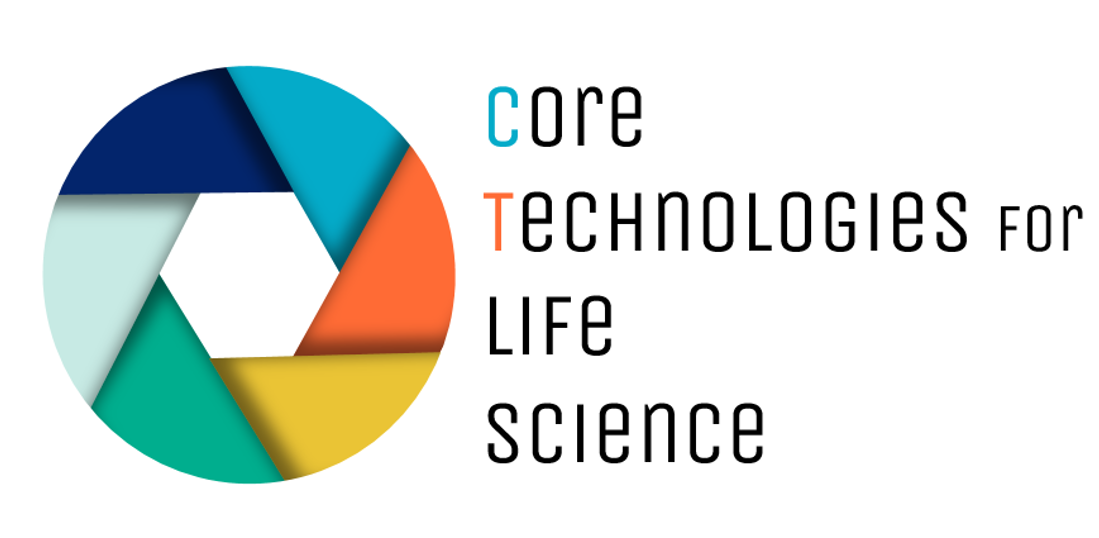 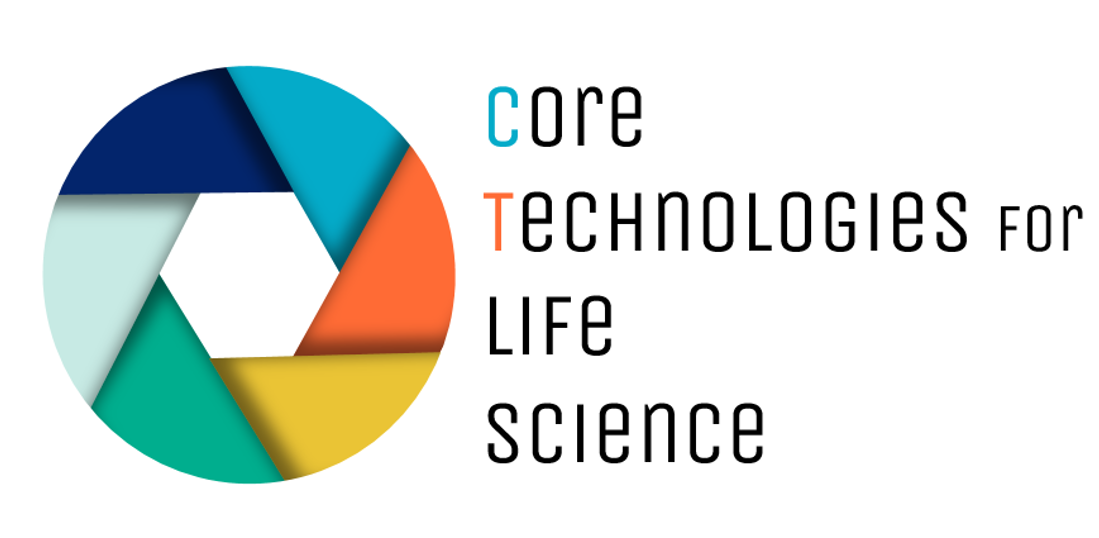 Day 1 Sunday15:00-16:45 	Registration and company workshops or pre-meeting satellite sessions16:45-17:00 	Welcome, Overview of the conference and housekeeping Issues17:00-18:00	Keynote: Sir Paul Nurse, the importance of CFs in the Crick Institute18:30-19:30	Belgian Beer tasting in a local Ghent café19:30-22:00	Dinner with Keynotes and CTLS board/VIB management (by invitation)Day 2 Monday09.00 - 09:30 Registration and welcome coffee09:30 - 12.05 Plenary Session 1 (including 30 min coffee break) Big Data Sarah Butcher and Alex Botzki12.05 - 13.00 Lunch 13.00 - 14.00 Company workshops 114:15 - 16:55 Parallel sessionsTrack 1 Emerging model systems and samples. Marion Berard and Valentina AdamiTrack 2 Multi scale/Multi disciplinary Mesoscopic methods. Spenser Shorte and Ralf PalmisanoTrack 3 Research and Development in CFs. Chris Guérin and Julia Fernandez-RodriquezTrack 4 Data management in CF’s. Ljudmila Borisenko and Geert Van Minnebruggen17:00 - 18:30 Poster session & Reception 18:30 – 20:00 CTLS EC meeting20:00 - 23:00 EC  and OC dinner (by invitation)Day 3 Tuesday08:30 - 09:00 Registration09:00 - 10:00 Keynote: Frances Weis-Garcia, past president, ABRF 10:00 – 12:35 Plenary Session 2 International alliances, networks and cooperation (including 30 min coffee break) Patrick England and Monica Morales Ballus12:35 - 13:15 Lunch 13:15 - 14:15 Company workshops 214:15 – 16:55 Parallel sessions (including 30 min coffee break) Track 5: Single cell technologies. Stefaan Derveaux and Sascha Sauer Track 6: QC Rigor and reproducibility. Achim Treumann and Francis ImpensTrack 7: Career path for CF staff. Nadine Utz and Saskia LippensTrack 8: Integrating CF infrastructures creating value. Mery Pina and Cath Brooksbank17:00 - 18:00 CTLS AGM18:15 - 19:15 Boat tour of Ghent waterways19:30 - 22:30 Conference dinner, restaurant “Oude Vismijn”Day 4 Wednesday09:30 - 10:15 Keynote: Kurt Vandenberghe, Director Policy Development and Coordination, European Commission10:15-12:50   Plenary Session 3 (including 30 min coffee break) Contracts, Agreements and Expectations: CF interactions with government, clients, institutions and each other. Marc Bickle and Josh Rappoport12:50 - 13:00 Wrap up and farewell13:00 - 18:00 Satellite meetings (optional TBA)Confirmed speakers in green